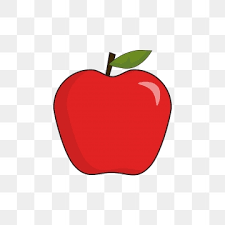 Jadłospis  tygodniowyProponowany przez klasę  trzecią.26.04.2021 r. – 30.04.2021r.PONIEDZIAŁEKŚniadanie.Płatki owsiane na mleku z suszonymi owocami. Kanapka z polędwicą i warzywami. Herbata bez cukru.Drugie śniadanie.Pasta z twarogu  i wędzonej ryby z bułką grahamką. Sok owocowy.Obiad.Zupa brokułowa. Gulasz wołowy z pieczarkami, kasza jęczmienna, buraczki herbata z dzikiej róży.Podwieczorek.Kefir z truskawkami.Kolacja.Sałatka z kurczaka,chleb żytni ze słonecznikiem, herbata bez cukru.WTOREKŚniadanie.Twarożek z warzywami, pieczywo, herbata bez cukru.Drugie śniadanie.Jogurt z owocami.Obiad.Zupa ogórkowa , Pulpety drobiowe  w sosie pomidorowym z ziemniakami , woda z cytryną , surówka z kiszonej kapusty.Podwieczorek. Budyń  malinowy.Kolacja.Risotto z duszonymi warzywami. Herbata bez cukru.ŚRODAŚniadanie.Kanapki z jajkiem, sałatą i ogórkiem.Herbata bez cukru.Drugie śniadanie.Jogurt z orzechami i owocami.Obiad.Rosół drobiowy  z makaronem, Makaron i leczo warzywne z kurczakiem, Sok z czarnej porzeczki.Podwieczorek.Galaretka z owocami.Kolacja.Sałatka jarzynowa z jogurtem. Woda mineralna z cytryną.CZWARTEKŚniadanie.Jajecznica, pieczywo, pomidor, kakao .Drugie śniadanie.Koktajl owocowy.Obiad.Zupa krem z dyni z prażonymi pestkami , Schab pieczony z ziemniakami, fasola gotowana . Woda Z plasterkiem pomarańczy.Podwieczorek.Ciasto drożdżowe, herbata bez cukru.Kolacja.Kanapka z polędwicą drobiową z warzywami, herbata bez cukru.PIĄTEKŚniadanie.Owsianka z bananem, herbataDrugie śniadanie.Kanapka z pastą z awokado. Sok owocowy.Obiad.Krupnik ,Pieczony dorsz w ziołach z frytkami ,surówka z kapusty pekińskiej, Woda z cytryną.Podwieczorek.Kisiel z musem owocowym.Kolacja.Sałatka jajka  z ogórkiem i groszkiem konserwowym, pieczywo żytnie , herbata bez cukru.ŻYCZYMY SAMACZNEGO